Prefeitura do Município de São Paulo 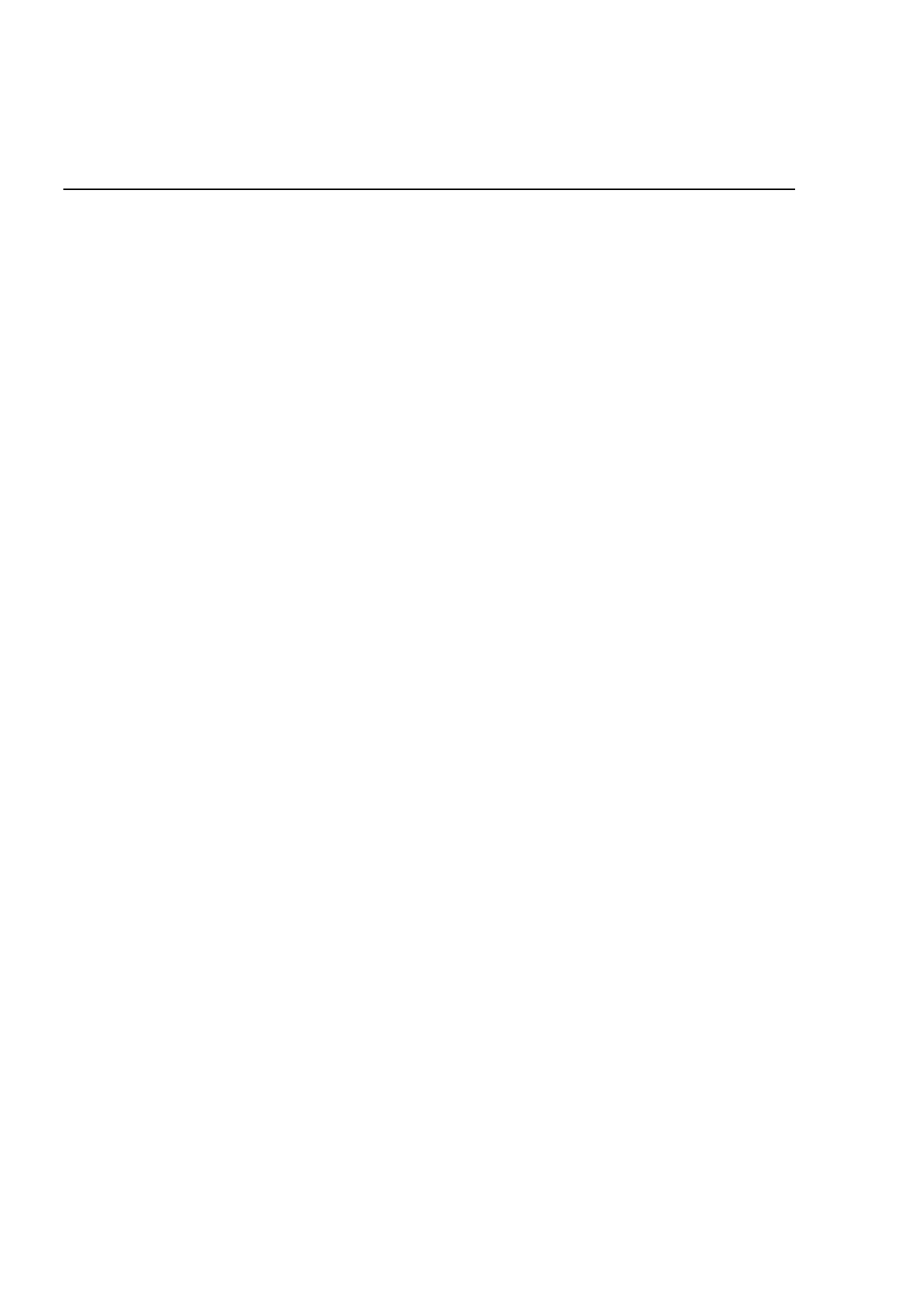 Secretaria Municipal de Cultura Departamento do Patrimônio Histórico Conselho Municipal de Preservação do Patrimônio Histórico, Cultural e Ambiental da Cidade de São Paulo Resolução no. 04/94 O Conselho Municipal de Preservação do Patrimônio Histórico, Cultural e Ambiental da Cidade de São Paulo - CONPRESP, por deliberação da maioria dos Conselheiros presentes à reunião ordinária realizada em 21 de julho de 1994, no uso de suas atribuições legais e nos termos da Lei no 10.032/85, com as alterações introduzidas pela Lei no 10.236/86, RESOLVE: Artigo 1o - Fica tombado o imóvel na Avenida Higienópolis, 758, (Setor 020, Quadra 095, Lote 008), Bairro e Distrito de Higienópolis. Artigo 2o - A presente Resolução abrange a edificação em sua totalidade, incluindo interiores, área externa e gradis de fechamento. Artigo 3o - O presente tombamento dispensa a determinação da área envoltória de que trata o artigo 10o da legislação supra mencionada. 